ИНФОРМАЦИОННОЕ ПИСЬМОО проведении цикла тематического усовершенствования «АКТУАЛЬНЫЕ ВОПРОСЫ ЭХОГРАФИИ В ГИНЕКОЛОГИИ»Преподаватель: Сергеева Елена Дамировна                          к.м.н., врач ультразвуковой диагностики высшей квалификационной категорииДата начала и окончания цикла: 16.03.2015г. – 27.03.2015г.Очная часть с 23.03.2015 г. по 27.03.2015 г. (72 учебных часа). Занятия проводятся с 14  до 19 часов.Тематическое усовершенствование "Актуальные вопросы эхографии в гинекологии" включает в себя:«Ультразвуковая норма в диагностике органов малого таза»Основные методики ультразвукового исследования в гинекологии, их преимущества и недостаткиОсобенности ультразвуковой картины у женщин различных возрастных периодов в нормеМетодика ультразвуковой фолликулометрииОсобенности проведения ультразвуковой эхогистеросальпингографииАномалии развития органов малого таза, их ультразвуковые признаки«Ультразвуковая диагностика ургентных состояний в гинекологии, их ультразвуковые критерии, принципы дифференцианальной диагностики»Эктопичекая беременностьАпоплексия яичниковРазрыв, «перекрут» ножки функциональных  кист яичников, острая или транзиторная ишемия тубоовариального образования различного генезаОстрая или транзиторная ишемия субсерозных миоматозных узлов при миоме маткиОстрые воспалительные заболевания органов малого таза«Ультразвуковая диагностика доброкачественных образований миометрия»Основные этиологические, патогенетические факторы развития, принципы морфогенеза.Ультразвуковые признаки миомы маткиМорфологические варианты миоматозных узлов, их основные ультразвуковые критерииВарианты расположения миоматозных узлов, их дифференциальная диагностикаДифференциальная диагностика миомы матки с другими очаговыми образованиями миометрия, в том числе злокачественного генеза«Ультразвуковая диагностика генитального эндометриоза»Основные этиологические, патогенетические факторы развития, принципы морфогенезаТипы генитального эндометриоза (внутренний и наружный) Ультразвуковые признаки, диагностические критерии  внутреннего эндометриозаДифференциальная диагностика внутреннего эндометриоза с другими  диффузными и очаговыми изменениями органов малого таза «Ультразвуковая диагностика гиперпластических процессов эндометрия»Основные этиологические, патогенетические факторы развития патологии эндометрияМетоды диагностики патологических процессов в эндометрииОсновные ультразвуковые критерии оценки состояния полости матки у женщин различных возрастных периодов, особенности ультразвуковой диагностики состояния эндометрия у женщин репродуктивного периодаКлассификация патологических процессов эндометрия,  основные нозологические единицы, их ультразвуковые признакиПринципы дифференциальной диагностики патологических процессов эндометрия«Ультразвуковая диагностика кист яичников. Ретенционные кисты яичников»Фолликулярные кисты, кисты «желтого тела», этиологические факторы развития, ультразвуковые признаки, критерии дифференциальной диагностикиДифференциальный диагноз функциональных кист яичниковОсложнения функциональных кист яичников«Опухоли яичниковКлассификация опухолей яичников (эпителиальные опухоли, опухоли стромы полового тяжа, герминогенные опухоли), их ультразвуковые признакиОсновные дифференциально- диагностические критерии опухолей и опухолевидных образований яичников.По окончании цикла выдается УДОСТОВЕРЕНИЕ УСТАНОВЛЕННОГО ОБРАЗЦА (лицензия на осуществление образовательной деятельности №17644 от 24.03.2014 г.). КОЛИЧЕСТВО  МЕСТ ОГРАНИЧЕНО!Стоимость обучения: 20 000рублей.Записаться на цикл и получить подробную информацию Вы можете на сайте www.expromed.ru или по телефонам:8 (343) 287-50-608 (912) 033-22-488 (804) 333-21-22 (звонок бесплатный по России)e-mail: usi@expromed.ruКонтактное лицо – Юлия Илдаровна Насретдинова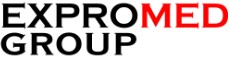 Группа компаний «ЭКСПРОМЕД»ул. Ленина, д. 54/2 г. Екатеринбург, 620075Тел./факс (343) 204-78-01E-mail: office@expromed.ruhttp://www.expromed.ruГлавным врачам,Директорам клиник,Заведующим отделениями,врачам ультразвуковой диагностики 